

Employability Skills 
Feedback Form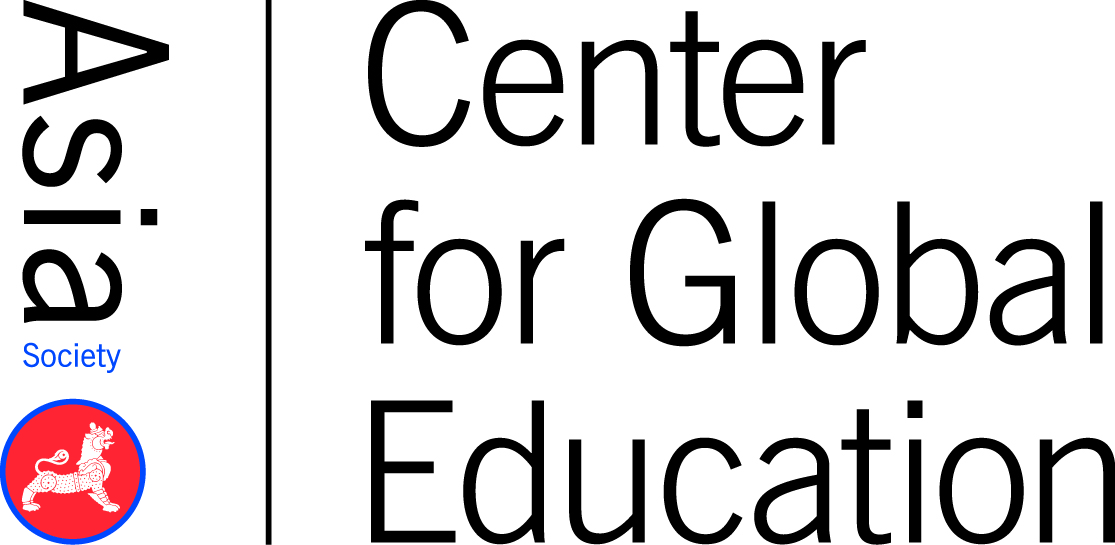 Employability Skill CategoriesComments on skills that are proficient, still developing, or advanced.Comments on skills that are proficient, still developing, or advanced.Comments on skills that are proficient, still developing, or advanced.Employability Skill CategoriesDevelopingProficientAdvancedAttendance & PunctualityFollows attendance and tardy policy as outlined by student handbookUses appropriate communication and/or documentation with instructor for being absent or tardySelf-Direction & Self-ManagementAdapts to a variety of roles, responsibilities, schedules, and contextsSets short and long term achievable goalsUses time and manages workload efficientlyDemonstrates initiative to advance skill levelDemonstrates creativity to advance skill levelKeeps self and materials/project organizedPrioritizes, plans, and manages work to achieve the intended resultDemonstrates commitment to learning as a lifelong processReflects critically on past experiences to inform future progressExplains reasoning and identifies information to support decisionsEthical BehaviorConducts self in a respectable and professional mannerDeals positively with praise, setbacks, and criticismNegotiates diverse views and beliefs to reach workable solutionsActs in ways intended to improve situationsReflects on actions to guide future actions/improvementsResponds open-mindedly to different ideas and valuesMakes decisions considering a variety of perspectivesComplies with appropriate standards for dress, appearance, language, and public behaviorConveys a positive attitude, handles adversity well, and adapts to change
Personal AccountabilityTurns in required work and completes tasks on time without remindersActs responsibly with the interests of the global community in mindExecutes individual or group culturally appropriate plansTakes accountability for actions and accepts consequences while rectifying situation if necessaryShows respect for authority, teams, individuals and ideas, while understanding that all people have value as human beingsInterpersonal SkillsUses active listening skills in order to interpret informationConveys messages using proper terminology Is able to presents to a diverse audienceRespects cultural differencesCollaborates and cooperates in a team settingLeads by example and practices the concept of shared leadershipWorks effectively with people from a range of social and cultural backgroundsTechnology EtiquetteSelects appropriate technology or media to communicate and collaborate effectively with diverse individuals or groupsChooses appropriate technological tool for the job/taskSelects appropriate software applications to complete a taskDemonstrates appropriate use of electronic communications and social media